Орган на HWY-15/25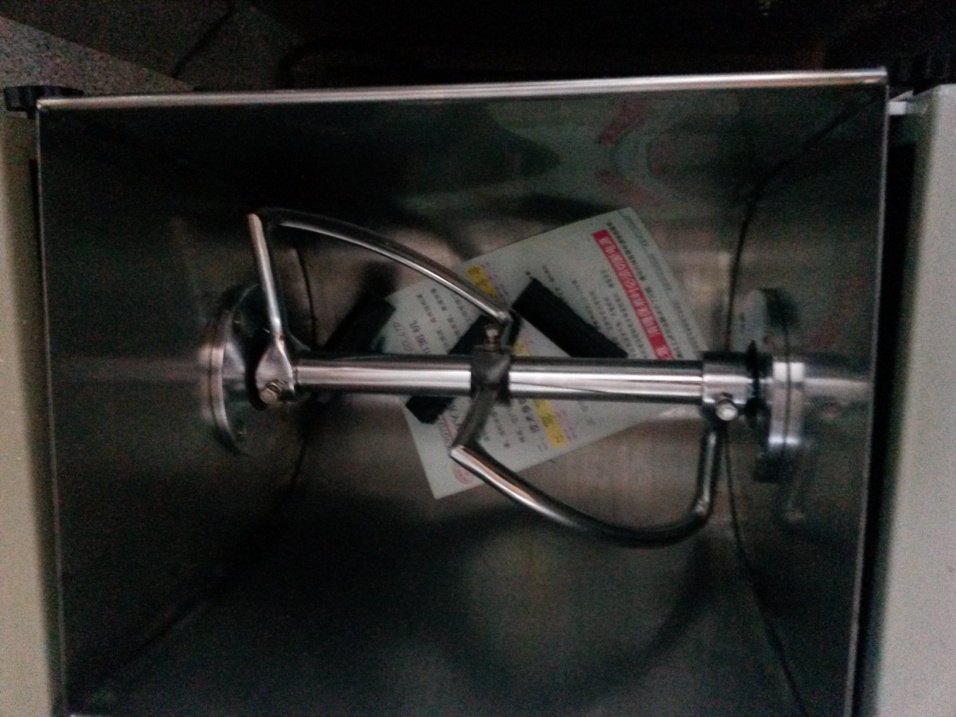 HYW(H)-25-50, Z- образный орган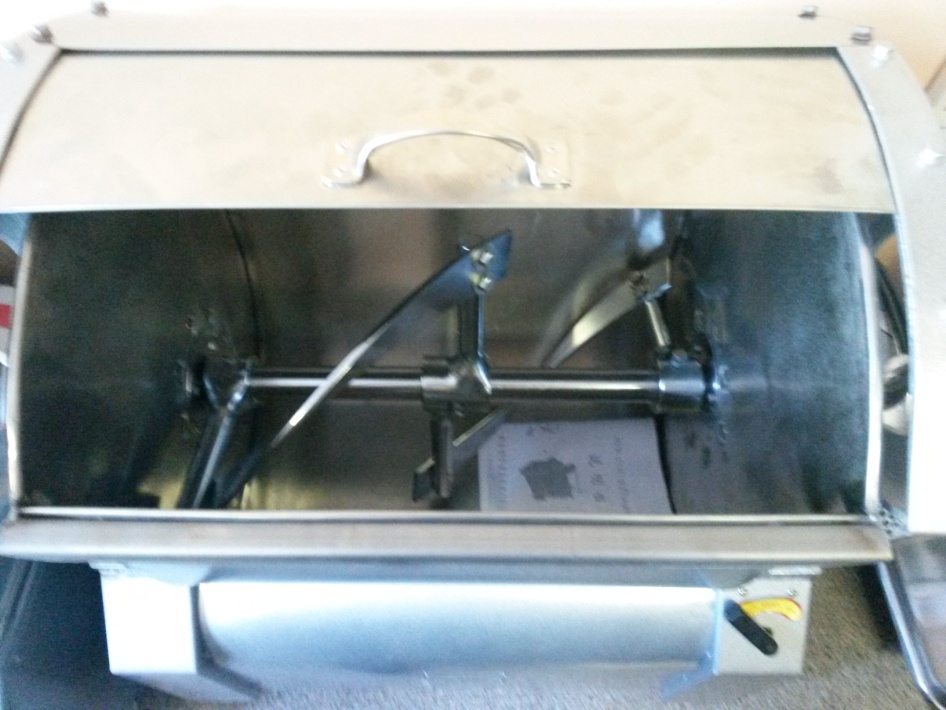 HYW(J)-25-50, Лопастной орган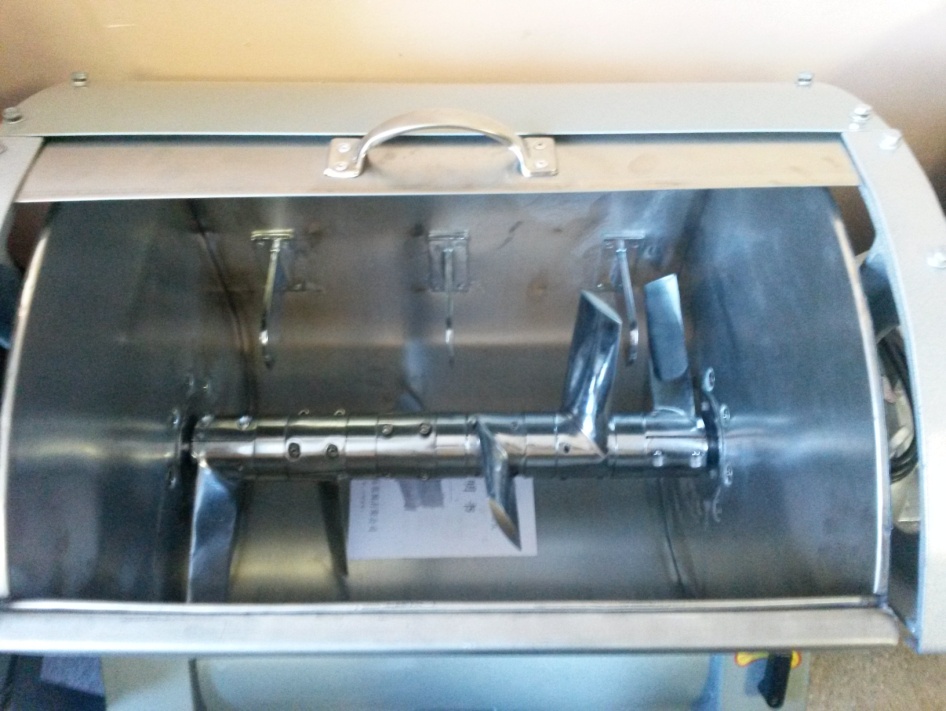 Орган фаршемеса BWL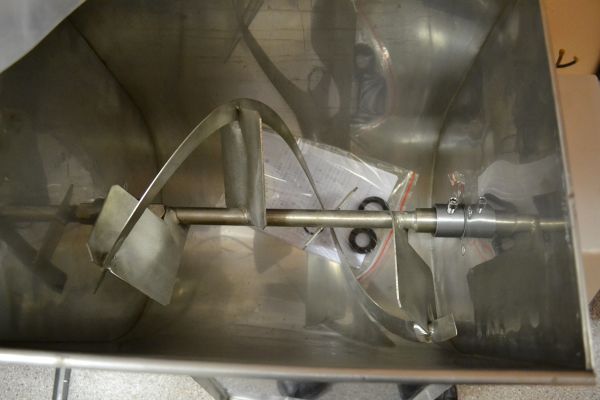 